Check against delivery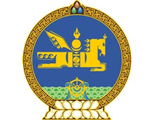 40th Session of the UPR Working GroupMongolia’s Statement at the review of Iceland  25 January 2022Mongolia welcomes the delegation of Iceland and commends its engagement in the UPR process.   Mongolia appreciates the oral updates on what is being done by the Government of Iceland to promote and protect human rights as of today.   Mongolia recommends that Iceland:Establish its National Human Rights Institution in line with the Paris Principles.Accelerate its intention to ratify the International Convention for the Protection of All Persons from Enforced Disappearances.Thank you.--o0o--